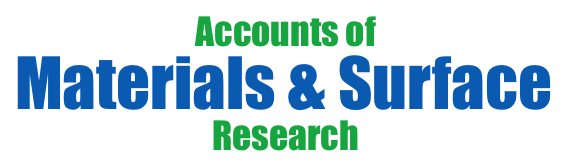 Title [ Arial Bold : 18pt ]Author name(s) [ Arial Bold : 11pt] (asterisk * for corresponding author)Affiliation(s) [ Arial Italic : 10pt ] Address(es) [ Arial Italic : 10pt ]E-mail of corresponding author [ Arial Italic : 10pt ]Molecular interactions at interfaces are incredibly enhanced -------------------------------------------------------------------------------------------------------------------------------------------------------------------------------------------------------------------------------------------------------------------------------------------------------------------------------------------------------------------------------------------------------------------------------------------------------------------------------------------------------------------------------------------------------------------------------------------------------------------------------------------------------------------------------------------------------------------------------------------------------------------------------------------------------------------------------------------------------------------------------------------------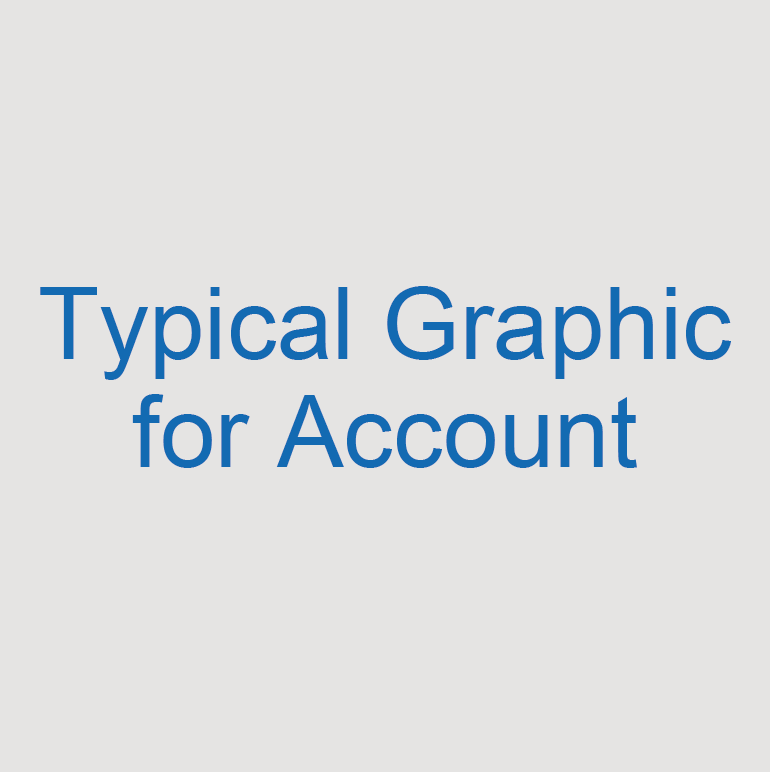 ------------------------------------------------------------------------------------------------------------------------------------------------------------------------------------------------------------------------------Keyword: within 5 [ Arial Italic : 10pt ]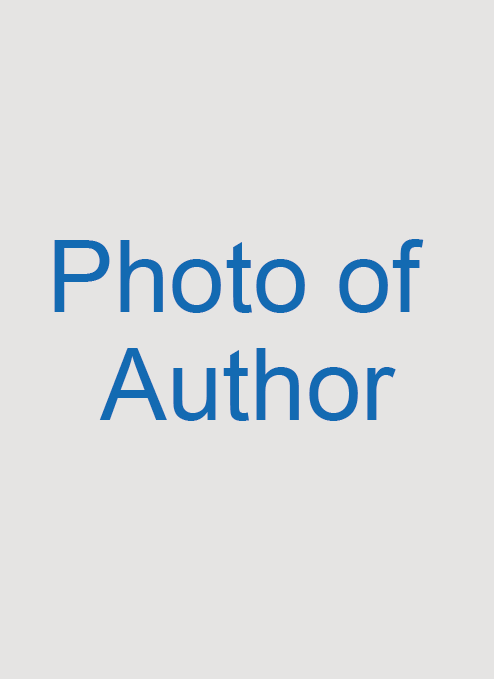 Brief Personal History of Author [ Arial : 10pt ] ( up to three authors )Brief Personal History of Author [ Arial : 10pt ] タイトル [ MS Pゴシック Bold : 16pt]著者名 [ MS Pゴシック : 11pt ]所属 [ MS Pゴシック Italic : 11pt ]１．小見出し [ MS Pゴシック Bold : 11pt ]　本文 [ MS P明朝 : 11pt ]--------------------------------------------------------------------------２．小見出し [ MS Pゴシック Bold : 11pt ]　本文 [ MS P明朝 : 11pt ]--------------------------------------------------------------------------３．小見出し [ MS Pゴシック Bold : 11pt ]　本文 [ MS P明朝 : 11pt ]--------------------------------------------------------------------------４．小見出し [ MS Pゴシック Bold : 11pt ]　本文 [ MS P明朝 : 11pt ]----------------------------------------------------------------------------------------------------------------------------------------------------------------------------------------------------------------------------------------------------------------------------５．小見出し [ MS Pゴシック Bold : 11pt ]　本文 [ MS P明朝 : 11pt ]------------------------------------６．謝辞 [ MS Pゴシック Bold : 11pt ]　本文 [ MS P明朝 : 11pt ]--------------------------------------------------------------------------参考文献 [ MS Pゴシック Bold : 11pt ]1) 日本語参考文献　著者 [ MS P明朝 : 11pt ], 雑誌名 [ MS P明朝 Italic : 11pt ]. 発行年 [ MS P明朝 Bold : 11pt ], 巻　[MS P明朝 Italic : 11pt ], 最初の頁-最後の頁 [ MS P明朝 : 11pt ].   2) 英語参考文献 Authors [ Times New Roman : 11pt ], Journal [ Times New Roman Italic : 11pt ], Year [ Times New Roman Bold : 11pt ], Volume [ Times New Roman Italic : 11pt ], first page-last page [ Times New Roman : 11pt ].